 あ　あ-あああああああ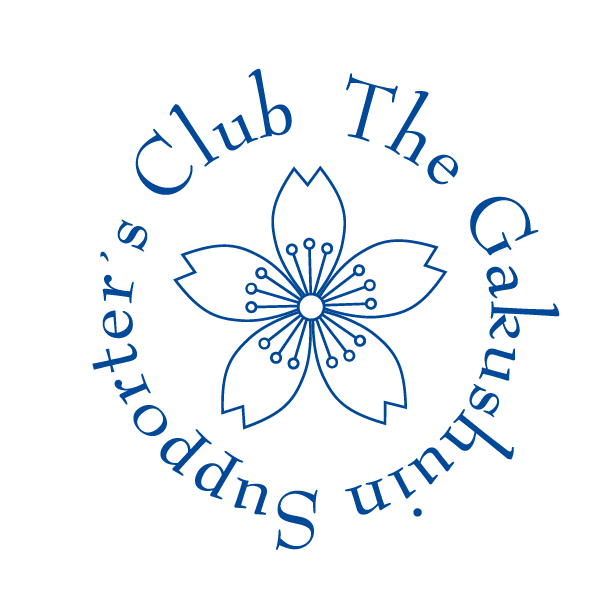 サポーターズ倶楽部会員No.あああ学習院サポーターズ倶楽部寄 付 申 込 書（団体用）※年5万円、10年間以上の継続をお願いしておりますが、諸事情により継続が困難になった場合、中断や中止のご相談にも応じます。その際は、業務戦略渉外部までご連絡ください。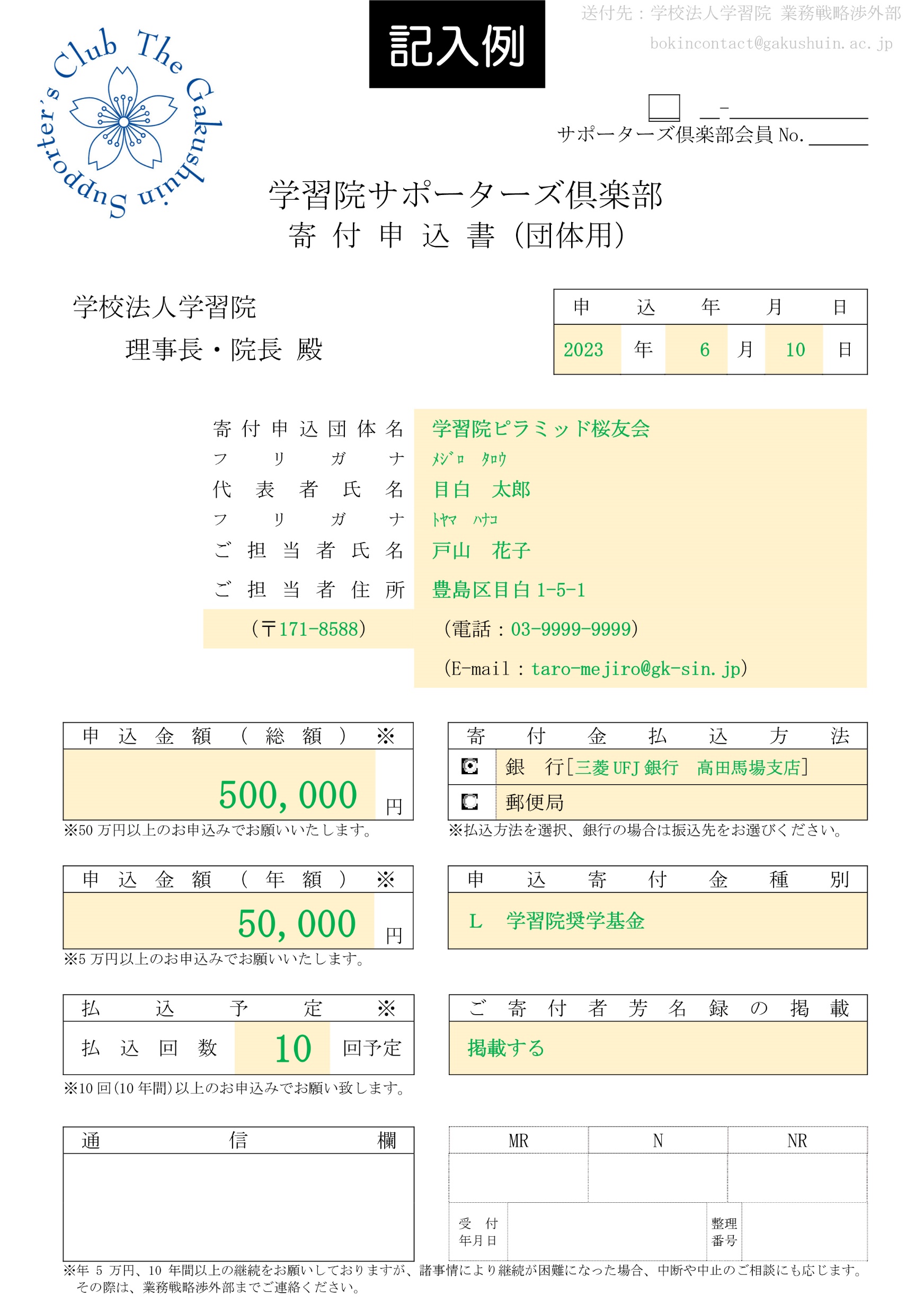 学校法人学習院申込年月日申込年月日申込年月日申込年月日申込年月日申込年月日理事長・院長 殿年月日寄付申込団体名フリガナ代表者氏名フリガナご担当者氏名ご担当者住所（〒　　-　　　　）（電話：　　-　　　　-　　　　）（E-mail：　　　　　　@　　　　　　　）申込金額（総額）※申込金額（総額）※寄付金払込方法寄付金払込方法円銀　行[]円郵便局※50万円以上のお申込みでお願いいたします。※50万円以上のお申込みでお願いいたします。※払込方法を選択、銀行の場合は振込先をお選びください。※払込方法を選択、銀行の場合は振込先をお選びください。申込金額（年額）※申込金額（年額）※申込寄付金種別円※5万円以上のお申込みでお願いいたします。※5万円以上のお申込みでお願いいたします。払込予定※払込予定※払込予定※ご寄付者芳名録の掲載払込回数回予定※10回(10年間)以上のお申込みでお願い致します。※10回(10年間)以上のお申込みでお願い致します。※10回(10年間)以上のお申込みでお願い致します。通信欄MRMRNNNRNR受　付年月日整理番号整理番号